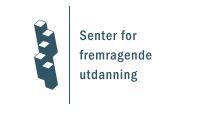 Template for reporting on miniproject financed by ExcitedQuick factual info:Mini-project leader: …Other participants: …Start and end date of mini-projectRelated project(s) in Excited (P1-P5, plus possibly other Excited mini-projects collaborated with, or other internal / external projects collaborated with)Funds given from Excited: …How funds were spent (specified list): …Own effort (“egeninnsats”, e.g. from department, teacher’s funds, teacher’s time not paid for by Excited):Related course(s) [Course code and name]: …Confirmation that data is ethically collected, and that results can be published on Excited web etc.Descriptions:Objective of the project (i.e., what problem did it try to solve, and in what way)Results of the project (products, results, …)Evaluation (qualitative, quantitative; either scientific or more anecdotical such as feedback from student reference groups, grades, responses to course satisfaction questionnaires, …)Future and reuse (e.g., are results from the project going into normal usage in teaching, are there resources / insights that could be useful for other teachers with similar courses):Quick popular description of the project (e.g., to put on Excited web site)Links and attachments:Pictures (e.g., of products made by the mini-project, and/or students… preferably active students either working on the project or using learning methods / results from the project - again to be used for instance in the Excited web page or in slides presenting Excited)Products (if suitable), e.g., learning material, prototype code w documentation, or other things developed by the project that might be of interest for analysis and reuse by othersLonger reports or papers (if any), e.g. if the project leader has written a longer technical report about the results of the project, or if the project has led to papers to journals, conferences, or workshops